CSIR–Institute of Microbial Technology, 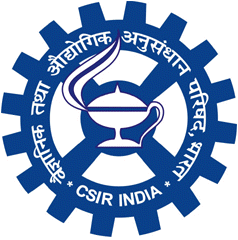 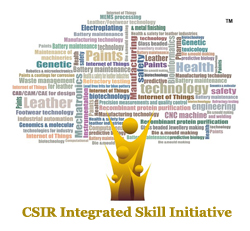  Sector 39-A, Chandigarh - 160036APPLICATION FORMMST and nanoDSF Workshop on“Easily measure Binding Affinity and Protein Stability”Name in Full (in BLOCK LETTERS): __________________________________________Father’s/Husband’s Name: ____________________________________________________AADHAAR Number:  _______________________________________________________Gender (Male/Female/Other): _________________________________________________Date of Birth (DD/MM/YYYY): _______________________________________________Educational Qualification: ____________________________________________________Category (GEN/OBC/SC/ST):_________________________________________________Urban/Rural:______________; District:_________________; State:___________________Address for Communication:__________________________________________________ ____________________________________________________________________________________________________________________________________________________Contact No.: _______________________________________________________________Email ID:__________________________________________________________________Previous employment experience, if any: Date:                            							 (Applicant’s Signature)Date:                            	        (Supervisor’s Name)			(Supervisor’s Signature)S.No.OrganisationNature of DutiesFromTo12